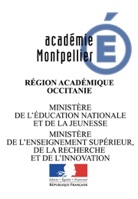 VilleRNECHAMP D’APPRENTISSAGE N°12345ÉtablissementCHAMP D’APPRENTISSAGE N°XAPSA Principes d’élaboration de l’épreuve :Éléments à évaluer en fin de séquence (sur 12 points)Repères d’évaluationRepères d’évaluationRepères d’évaluationRepères d’évaluationAFLP 1 : Anticiper et planifier son itinéraire pour concevoir et conduire dans sa totalité́ un projet de déplacement (sur 7 points)Degré 1Degré 2Degré 3Degré 4Éléments à évaluer de l’AFLP 1 :Note sur 7 points Itinéraire non réalisé, impossibilité d’estimer la difficultéCoefficient de diff. de l’itinéraireCoefficient de diff. de l’itinéraireCoefficient de diff. de l’itinéraireNote sur 7 points 0                                     11,5                                      33,5                                     55,5                                           7AFLP 2 : Mobiliser des techniques efficaces pour adapter et optimiser son déplacement aux caractéristiques du milieu (sur 5 points)0                                     0,51                                        22,5                                     44,5                                           5Éléments à évaluer de l’AFLP2 : Éléments à évaluer au fil de le séquence (sur 8 points)Seuls deux AFLP seront retenus pour constituer cette partie de la note sur 8 points.Seuls deux AFLP seront retenus pour constituer cette partie de la note sur 8 points.Seuls deux AFLP seront retenus pour constituer cette partie de la note sur 8 points.Seuls deux AFLP seront retenus pour constituer cette partie de la note sur 8 points.AFLP 3 : Analyser sa prestation pour comprendre les alternatives possibles et ajuster son projet en fonction de ses ressources et de celles du milieu. Degré 1Degré 2Degré 3Degré 4Éléments à évaluer de l’AFLP3 : (choix et adaptation du projet de déplacement)Cas n°1       2 points 0.5  pt1  pt1.5 pt2  ptsCas n°2       4 points De 0 à 1 ptDe 1.5 à 2 ptsDe 2.5 à 3 ptsDe 3.5 à 4 ptsCas n°3       6 points De 0 à 1 ptDe 1.5  à 2.5 ptsDe 3 à 4.5 ptsDe 5 à 6 ptsAFLP 4 : Assumer les rôles sociaux pour organiser la pratique des activités de pleine nature.Degré 1Degré 2Degré 3Degré 4Éléments à évaluer de l’AFLP4 : (Rôle sociaux / aide pour les camarades)Cas n°1       2 points 0.5  pt1  pt1.5 pt2  ptsCas n°2       4 points De 0 à 1 ptDe 1.5 à 2 ptsDe 2.5 à 3 ptsDe 3.5 à 4 ptsCas n°3       6 points De 0 à 1 ptDe 1.5  à 2.5 ptsDe 3 à 4.5 ptsDe 5 à 6 ptsAFLP 5 : Se préparer et maintenir un engagement optimal permettant de garder sa lucidité tout au long de son parcours pour pouvoir réévaluer son itinéraire ou renoncer le cas échéant.Degré 1Degré 2Degré 3Degré 4Éléments à évaluer de l’AFLP5 : (engagement et contrôle des émotions)Cas n°1       2 points 0.5  pt1  pt1.5 pt2  ptsCas n°2       4 points De 0 à 1 ptDe 1.5 à 2 ptsDe 2.5 à 3 ptsDe 3.5 à 4 ptsCas n°3       6 points De 0 à 1 ptDe 1.5  à 2.5 ptsDe 3 à 4.5 ptsDe 5 à 6 ptsAFLP 6 : Respecter et faire respecter la réglementation et les procédures d’urgence pour les mettre en œuvre dans les différents environnements de pratique.Degré 1Degré 2Degré 3Degré 4Éléments à évaluer de l’AFLP6 : (respect des critères de sécurité)Cas n°1       2 points 0.5  pt1  pt1.5 pt2  ptsCas n°2       4 points De 0 à 1 ptDe 1.5 à 2 ptsDe 2.5 à 3 ptsDe 3.5 à 4 ptsCas n°3       6 points De 0 à 1 ptDe 1.5  à 2.5 ptsDe 3 à 4.5 ptsDe 5 à 6 pts